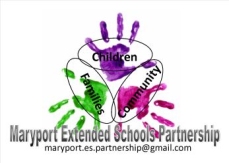 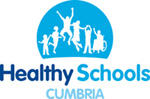 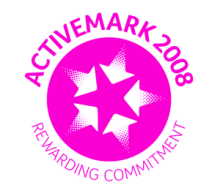 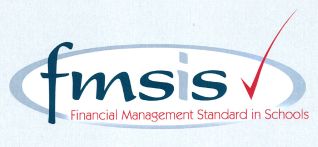 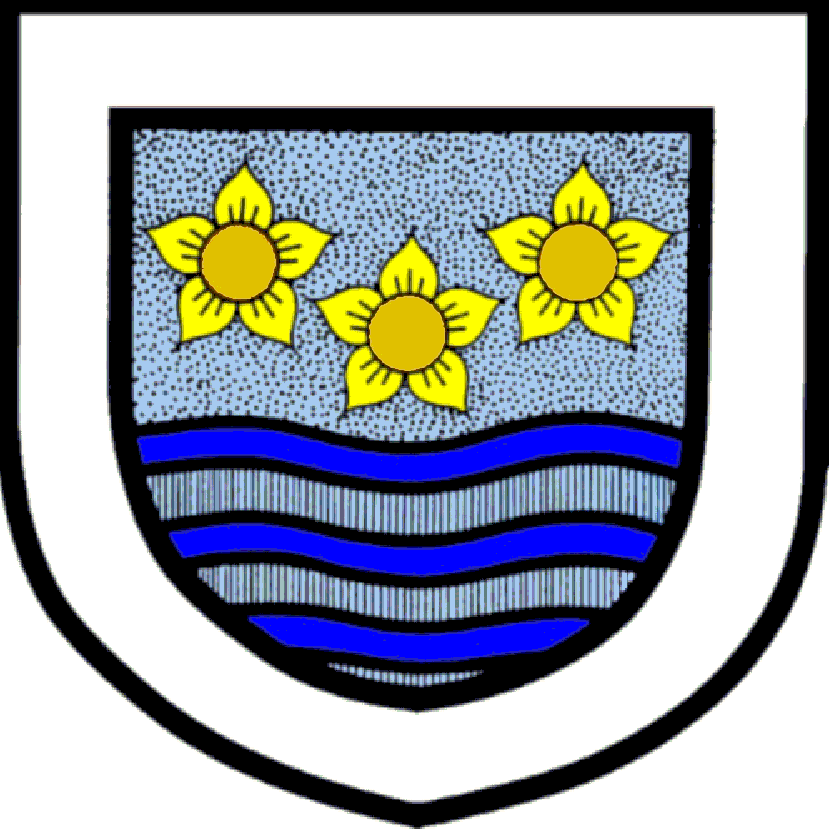 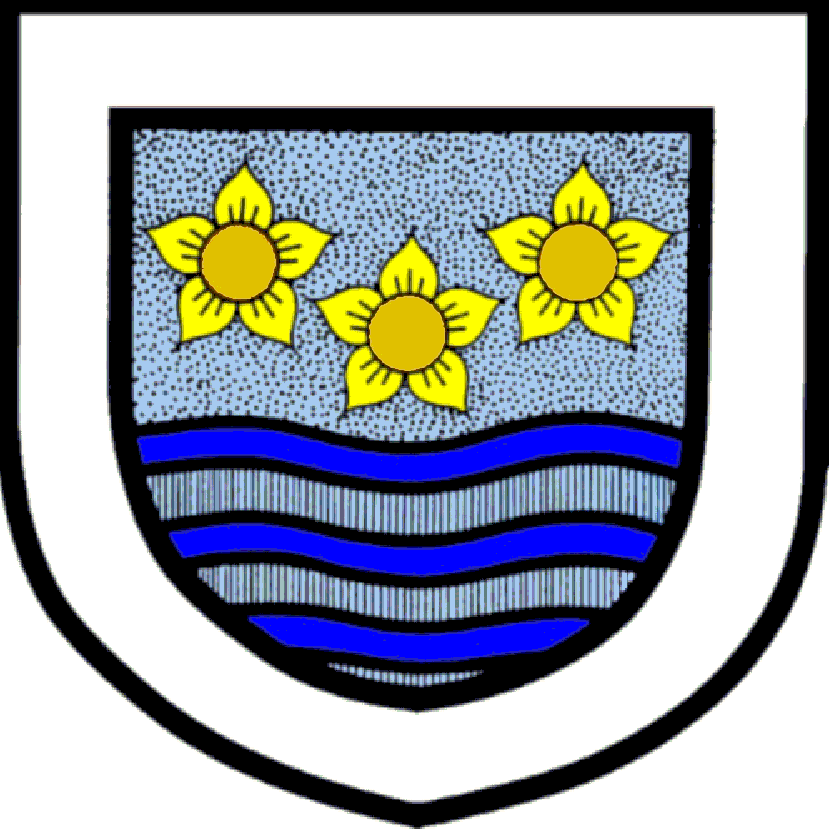 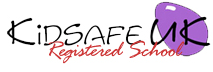 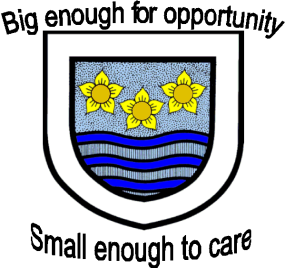 CROSSCANONBY ST JOHN'S CofE PRIMARY SCHOOL Mrs A Pitcher	                                                                  Telephone: 01900 812326Executive Headteacher	                       Fax: 01900 816420Garborough Close 	     e-mail:  head@crosscanonby.cumbria.sch.ukCrosby	www.crosscanonby.cumbria.sch.ukMARYPORT 							 CA15 6RXDear Parents/Guardians,For your information we have outlined below some of the topics that will be covered this term in Year 6. We have already made a good start to our studies and we feel sure that you will make every effort to assist and encourage your child as this term progresses.ENGLISH:Classic Literature – ‘Shakespeare’DramaBalanced argumentsNewspaper articlesPoetry – performance verse SPaG (Spelling, Grammar and Punctuation): Dashes for parenthesisModal verbsSemi-colonsSynonymsUsing bracketsSCIENCE:SoundElectricityMATHEMATICS:FractionsConverting units of measureRatioAlgebraDecimals and Percentages Area, Perimeter and VolumeStatisticsHISTORY:  When and why did we create the British Empire?GEOGRAPHY:Why is climate change such an important topic?ART/DESIGN AND TECHNOLOGYSculpture - Working with clayCooking and Nutrition – ‘Can we grow our own salad?’RE: How can God bring freedom and justice?             Understanding Christianity: PEOPLE OF GODHow is the resurrection portrayed as central to Christian beliefs?PE:DanceGymnasticsCOMPUTING:Spreadsheets (Information Technology)Understanding Binary (Computer Science)MUSICPeripatetic Music Teacher in school weekly - Music and Rhythms From Around The WorldPSHE Dreams and goalsHealthy MeFRENCHFood and DrinkHealthy Lifestyles